             Português Leitura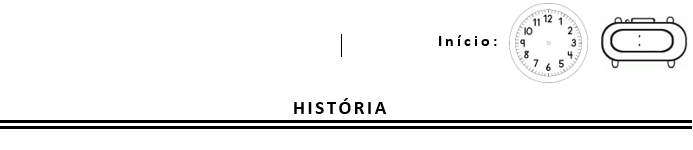 Hoje você fará um preparo para uma boa leitura da história Panela de Arroz de Luís Camargo.Depois de ler várias vezes e achar que está pronto grave um áudio 🔉.Grave sua leitura e envie um áudio pelo WhatsApp (particular).                                       	  PANELA  DE  ARROZ                                                                         Luís CamargoA porta não tinha trinco nem fechadura, mas estava fechada e não abria.        	A porta perguntou:        	- O que é, o que é: tem dente mas não morde?        	Maneco Caneco respondeu:        	- Alho!        	E a porta abriu.        	Depois da porta tinha outra porta.        	A porta perguntou:        	- O que é, o que é: tem barba, mas não tem queixo?        	Maneco Caneco respondeu:        	- Cebola!        	E a porta abriu.        	Depois da porta tinha outra porta.        	A porta não tinha trinco nem fechadura, mas estava fechada e não abria.        	A porta perguntou:        	- O que é, o que é, se come na cozinha, mas não se come no carro?        	Maneco Caneco respondeu:        	- Óleo!        	E a porta abriu.        	Depois da porta tinha outra porta.        	A porta não tinha trinco nem fechadura, mas estava fechada e não abria.        	A porta perguntou:        	- O que é, o que é: tem no café, mas não é café, tem no chá, mas não é chá?        	Maneco respondeu:        	- Água!        	 E a porta abriu.        	Depois da porta tinha outra porta.        	A porta não tinha trinco nem fechadura, mas estava fechada e não abria.        	A porta perguntou:        	- O que é, o que é: na água nasci, na água me criei, se me colocarem na água, na água morrerei?Maneco respondeu:        	- Sal!        	E a porta se abriu.        	Depois da porta não tinha mais portas.        	Todas as portas estavam abertas.        	Apareceu o arroz.        	O arroz olhou no relógio:        	- Está na hora de tomar banho!        	O arroz se enfiou numa bacia, debaixo da torneira e tomou banho.        	O arroz olhou no relógio:        	- Está na hora de fritar!        	O arroz pulou numa panela com óleo e fritou.        	O arroz olhou no relógio:        	Está na hora de temperar!        	O sal, a cebola e o alho pularam na panela.        	O arroz ficou bem temperado.        	O arroz olhou no relógio:        	- Está na hora de cozinhar!        	A água fervendo pulou na panela. O arroz bem temperado cozinhou.        	Estou pronto! Disse o arroz.        	E pulou no prato.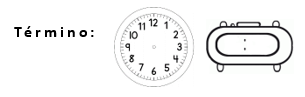 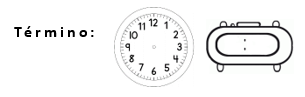 